NATIONAL ASSEMBLYQUESTION FOR WRITTEN REPLY QUESTION NO.: 1197	Ms S V Kalyan (DA) to ask the Minister of Communications:(1)	Whether any person may serve on the board of more than one of the entities that report to her simultaneously; if so, (a) on what statutory grounds and (b) what are the (i) names, (ii) names of boards, (iii) terms served on each board and (iv) salaries of each specified person;(2)	whether each of the specified persons declared serving in positions on each of the specified boards; if not, in each case, why not; if so, what are the relevant details in each case?						NW1338EREPLY(1) 	Yes 	(a)	The law does not prohibit any person from serving on more than one Board of the entities reporting to the Minister of Communications.	(b)	(i) 	Ms Khanyisile Kweyama(ii) 	Brand South Africa Board and the interim SABC Board.(iii) 	Serving a three-year term at Brand South Africa and six months at the SABC interim Board. (iv) 	payment for services rendered were in line with the required prescript(2) 	Yes.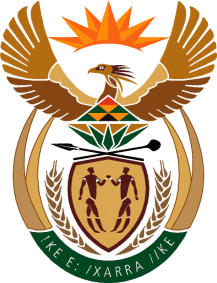 MINISTRY OF COMMUNICATIONS
REPUBLIC OF SOUTH AFRICAPrivate Bag X 745, Pretoria, 0001, Tel: +27 12 473 0164   Fax: +27 12 473 0585Tshedimosetso House,1035 Francis Baard Street, Tshedimosetso House, Pretoria, 1000